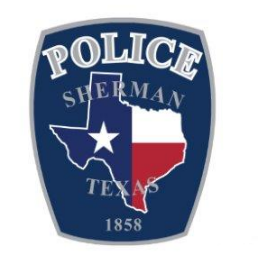 Sherman Police Summer Youth Camp Parent/Guardian Consent Form and Liability WaiverParticipant’s Name: ____________________________________ Birth Date: _________ Age:____Shirt Size: ______  Has the participant attended SPD Summer Youth Camp before?: ___________Parent/Guardian’s Name: ________________________ Home Address: __________________________________________________________________Primary Phone: _______________ Work:_______________ Email Address: __________________	Name of person(s) authorized to pick up the participant: _______________________________________________________________________________Medical Matters:I hereby warrant that to the best of my knowledge, my child is in good health, and I assume all responsibility for the health of my child.Emergency Medical Treatment:In the event of an emergency, I hereby give permission to transport my child to a hospital for emergency medical or surgical treatment. I wish to be advised prior to any further treatment by the hospital or doctor. In the event of an emergency and you are unable to reach me at the above numbers, contact:Name: _____________________________________________________________________Relationship: ___________________________________ Phone: ______________________Family Doctor: __________________________________ Phone: ______________________Insurance Provider: ______________________________ Policy #: _____________________Insurance Provider Phone Number: ______________________________________________Specific Medical Information: Allergic reactions (medications, food, plants, insects, etc): __________________________________________________________________________________________________________________________________________________________________________You should be aware of these special medical conditions/accessibility needs of my child:_______________________________________________________________________________________________________________________________________________________________________________________________________________________________________________________________                                                    I, (Parent/Guardian) ____________________________, grant permission for my child, (Child’s Name) ________________________________________, to participate in all classes/activities held in the Sherman Police Youth Camp. This activity will take place under the guidance and direction of Sherman Police Department employees. As parent and/or legal guardian, I remain legally responsible for any personal actions taken by the above named minor participant. I agree on behalf of myself and my child named to hold harmless and defend the Sherman Police Department and its officers, employees and the chaperons, or representatives associated with the Sherman Police Youth Camp, from any and all actions, claims, demands, damages, costs, expenses and all consequential damage arising from or in connection with my child attending the camp or in connection with any illness or injury or cost of medical treatment in connection therewith. I also agree to compensate the Sherman Police Department, its officers, employees and the chaperons, or representatives associated with the event for reasonable attorney’s fees and expenses arising therewith.Signature: _________________________________________ Date: _____________________TEXAS NOTARY ACKNOWLEDGMENTState of TexasCounty of ______________Before me, ____________________, on this day personally appeared___________________, known to me (or proved to me on the oath of ______________ or through _____________ to be the person whose name is subscribed to the foregoing instrument and acknowledged to me that he executed the same for the purposes and consideration therein expressed.Given under my hand and seal of office this ______ day of ________, 20___.(seal)					Notary Public Signature________________________